Date of Report: ________________Author of Report: ________________________________________________________________Workflow Requestor: ____________________________________________________________Name of Workflow: _______________________________________________________________Routine____	One-time_____ (check one)Date the Workflow Started: ________________________________________________________Date the Workflow Ended:  ________________________________________________________Number of Questions in Workflow: ____________Next Steps and Action Items from Analysis (include as many points as needed): 1.2.3.Summary Data Analysis Table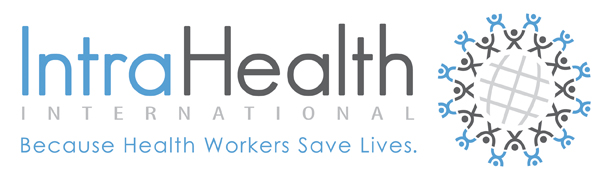 Question NumberQuestion ContentNumber of RespondentsLocation of RespondentsResultsAction ItemCommentQ1Are you experiencing a shortage of bed nets?32 health workers 3 facilities in Logo District10% said yes90% said noConfirm data in LMIS system and follow up with those in the flow that said Yes to find out how many bed nets are needed